.Wait 32 counts(1-8) BIG SIDE STEP RIGHT, DRAG, ROCK BACK, RECOVER (2X) (12:00)(9-16) SIDE, TOUCH (2X), SIDE, CLOSE, ¼ R, BRUSH (3:00)(17-24) L ROCKING CHAIR, PADDLE TURN ¼ CROSS, HOLD (6:00)(25-32) K-STEP (6:00)END: Music begins to fade on counts 9-16 while facing 12:00. Complete the Paddle-Turn-Cross to face 6:00.  Once you have crossed left over right, slowly unwind to the right to turn back to 12:00.Save Me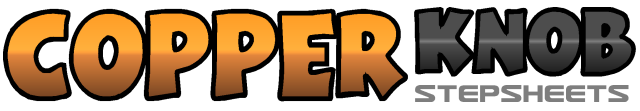 .......Count:32Wall:2Level:Ultra Beginner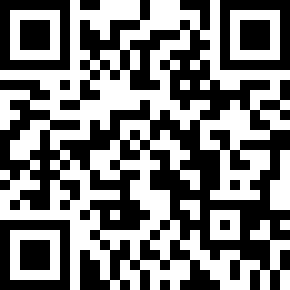 Choreographer:Karen Tripp (CAN) - May 2021Karen Tripp (CAN) - May 2021Karen Tripp (CAN) - May 2021Karen Tripp (CAN) - May 2021Karen Tripp (CAN) - May 2021Music:Save Me - Louise MandrellSave Me - Louise MandrellSave Me - Louise MandrellSave Me - Louise MandrellSave Me - Louise Mandrell.......1-2Take a big step side on right, draw left foot towards right (no weight)3-4Rock back on left slightly behind, recover weight to right5-6Take a big step side on left, draw right foot towards left (no weight)7-8Rock back on right slightly behind, recover weight to left1-4Step side on right, touch left next to right, step side on left, touch right next to left5-8Step side on right, close left next to right, turn ¼ R and step right, brush left forward1-4Rock forward on left, recover weight to right, rock back on left, recover weight to right5-8Step forward on left, turn ¼ R and step on right, cross left over right, hold1-2Step right diagonally forward, touch left next to right3-4Step left diagonally back, touch right next to left5-6Step right diagonally back, touch left next to right7-8Step left diagonally forward, touch right next to left